КАРАР		                                                        ПОСТАНОВЛЕНИЕ   10 июль 2020 й.   	                 № 14                                      10 июля 2020 г.Об аннулировании сведений об адресах в государственном адресном реестреРуководствуясь Федеральным законом от 06.10.2003 №131-ФЗ «Об общих принципах организации местного самоуправления в Российской Федерации», Федеральным законом от 28.12.2013 №443-ФЗ «О федеральной информационной адресной системе и о внесении изменений в Федеральный закон «Об общих принципах организации местного самоуправления в Российской Федерации», Постановлением Правительства РФ от 22.05.2015 №492 «О составе сведений об адресах, размещаемых в государственном адресном реестре, порядке межведомственного информационного взаимодействия при ведении государственного адресного реестра, о внесении изменений и признании утратившими силу некоторых актов Правительства Российской Федерации» по результатам инвентаризации сведений, содержащихся в государственном адресном реестре (ГАР), выявлены сведения о неактуальных и недостоверных сведениях об адресах, в связи с чемПОСТАНОВЛЯЮ:Аннулировать следующие сведения  об адресах объектов адресации в ГАР:1.1. Российская Федерация, Республика Башкортостан, муниципальный район Шаранский, сельское поселение Писаревский сельсовет, село Сакты, улица Центральная, домовладение 8Уникальный номер адреса объекта адресации в ГАР: f8c7310d-cb82-4801-bbb9-bdad576458c81.2. Российская Федерация, Республика Башкортостан, муниципальный район Шаранский, сельское поселение Писаревский сельсовет, село Сакты, улица Центральная, домовладение 9.Уникальный номер адреса объекта адресации в ГАР: 51aa92fc-362f-4c03-bd0d-9cb281f82695     1.3 Российская Федерация, Республика Башкортостан, муниципальный район Шаранский, сельское поселение Писаревский сельсовет, село Сакты, улица Центральная, домовладение 11Уникальный номер адреса объекта адресации в ГАР: 63715d25-40ea-4fbe-8455-cce66762947c1.4. Российская Федерация, Республика Башкортостан, муниципальный район Шаранский, сельское поселение Писаревский сельсовет, село Сакты, улица Центральная, домовладение 12;Уникальный номер адреса объекта адресации в ГАР: eaad25e2-cb2c-4f42-81cb-e0c833de270e    1.5. Российская Федерация, Республика Башкортостан, муниципальный район Шаранский, сельское поселение Писаревский сельсовет, село Сакты, улица Центральная, домовладение 13Уникальный номер адреса объекта адресации в ГАР: 6d9cb2a3-1480-4846-8433-e732e1b032d8   1.6. Российская Федерация, Республика Башкортостан, муниципальный район Шаранский, сельское поселение Писаревский сельсовет, село Сакты, улица Центральная, домовладение 14Уникальный номер адреса объекта адресации в ГАР: cb04e161-4842-48f5-9062-bf27d48d0b9f   1.7. Российская Федерация, Республика Башкортостан, муниципальный район Шаранский, сельское поселение Писаревский сельсовет, село Сакты, улица Центральная, домовладение 15;Уникальный номер адреса объекта адресации в ГАР: 8a560953-4341-4c42-b7e0-5a438c730bb61.8. Российская Федерация, Республика Башкортостан, муниципальный район Шаранский, сельское поселение Писаревский сельсовет, село Сакты, улица Центральная, домовладение 16;Уникальный номер адреса объекта адресации в ГАР: 2dda9a6c-1e83-4aa7-b932-1c5b29eb753c1.9. Российская Федерация, Республика Башкортостан, муниципальный район Шаранский, сельское поселение Писаревский сельсовет, село Сакты, улица Центральная, домовладение 17;Уникальный номер адреса объекта адресации в ГАР: ddc94d7b-661d-42da-ad1b-b5b4cbeed96e1.10. Российская Федерация, Республика Башкортостан, муниципальный район Шаранский, сельское поселение Писаревский сельсовет, село Сакты, улица Центральная, домовладение 18;Уникальный номер адреса объекта адресации в ГАР: b7149aff-fe2d-4a0e-a388-f808c5db253e1.11. Российская Федерация, Республика Башкортостан, муниципальный район Шаранский, сельское поселение Писаревский сельсовет, село Сакты, улица Центральная, домовладение 19;Уникальный номер адреса объекта адресации в ГАР: 49cc89da-3492-423b-831f-ff7d3a0f516e1.12. Российская Федерация, Республика Башкортостан, муниципальный район Шаранский, сельское поселение Писаревский сельсовет, село Сакты, улица Центральная, домовладение 21;Уникальный номер адреса объекта адресации в ГАР: 89a7d053-1fc2-4b09-93ac-a8ffa956588b1.13. Российская Федерация, Республика Башкортостан, муниципальный район Шаранский, сельское поселение Писаревский сельсовет, село Сакты, улица Центральная, домовладение 22;Уникальный номер адреса объекта адресации в ГАР: 1285960f-2ea5-4760-a3b8-ca236e013c591.14. Российская Федерация, Республика Башкортостан, муниципальный район Шаранский, сельское поселение Писаревский сельсовет, село Сакты, улица Центральная, домовладение 24;Уникальный номер адреса объекта адресации в ГАР: eb6f8df9-b5b9-4038-91a9-36f76d16c0751.15. Российская Федерация, Республика Башкортостан, муниципальный район Шаранский, сельское поселение Писаревский сельсовет, село Сакты, улица Центральная, домовладение 26;Уникальный номер адреса объекта адресации в ГАР: f9119ec8-046f-4ba7-b93b-2d913c618d3a1.16. Российская Федерация, Республика Башкортостан, муниципальный район Шаранский, сельское поселение Писаревский сельсовет, село Сакты, улица Центральная, домовладение 27;Уникальный номер адреса объекта адресации в ГАР: 12907f60-777c-4d56-b23f-1bb04aff6c521.17. Российская Федерация, Республика Башкортостан, муниципальный район Шаранский, сельское поселение Писаревский сельсовет, село Сакты, улица Центральная, домовладение 28;Уникальный номер адреса объекта адресации в ГАР: dc4b0f09-24cb-4a37-9952-b5eb38276e2c1.18. Российская Федерация, Республика Башкортостан, муниципальный район Шаранский, сельское поселение Писаревский сельсовет, село Сакты, улица Центральная, домовладение 29;Уникальный номер адреса объекта адресации в ГАР: 2e65dd0b-1d23-4f37-869e-92792c541d9e1.19. Российская Федерация, Республика Башкортостан, муниципальный район Шаранский, сельское поселение Писаревский сельсовет, село Сакты, улица Центральная, домовладение 30;Уникальный номер адреса объекта адресации в ГАР: 1fdbd893-3eac-4bee-b589-1ce57bb60eda1.20. Российская Федерация, Республика Башкортостан, муниципальный район Шаранский, сельское поселение Писаревский сельсовет, село Сакты, улица Центральная, домовладение 31;Уникальный номер адреса объекта адресации в ГАР: 6d8a5d06-7a40-49db-8d6f-eea7f5a1d0a21.21. Российская Федерация, Республика Башкортостан, муниципальный район Шаранский, сельское поселение Писаревский сельсовет, село Сакты, улица Центральная, домовладение 32;Уникальный номер адреса объекта адресации в ГАР: be3be407-a4ad-46f3-a61d-6437ae9b0de71.22. Российская Федерация,  Республика Башкортостан, муниципальный район Шаранский, сельское поселение Писаревский сельсовет, село Сакты, улица Центральная, дом 32;Уникальный номер адреса объекта адресации в ГАР: 8284e1d8-5f34-49b6-aa5e-1b3ea48675db1.23. Российская Федерация, Республика Башкортостан, муниципальный район Шаранский, сельское поселение Писаревский сельсовет, село Сакты, улица Центральная, домовладение 33;Уникальный номер адреса объекта адресации в ГАР: 14d819e7-5967-466b-a150-543a6a3f9aef1.24. Российская Федерация, Республика Башкортостан, муниципальный район Шаранский, сельское поселение Писаревский сельсовет, село Сакты, улица Центральная, домовладение 34;Уникальный номер адреса объекта адресации в ГАР: 48a97a46-c264-4b62-b690-6d14342b5ac71.25. Российская Федерация, Республика Башкортостан, муниципальный район Шаранский, сельское поселение Писаревский сельсовет, село Сакты, улица Центральная, домовладение 35;Уникальный номер адреса объекта адресации в ГАР: 2f3c023f-4da3-4625-9815-c5bb2928a2ee1.26. Российская Федерация, Республика Башкортостан, муниципальный район Шаранский, сельское поселение Писаревский сельсовет, село Сакты, улица Центральная, домовладение 36;Уникальный номер адреса объекта адресации в ГАР: f0e1cc3e-98dd-428c-9d76-b3c1d7d45aab1.27. Российская Федерация, Республика Башкортостан, муниципальный район Шаранский, сельское поселение Писаревский сельсовет, село Сакты, улица Центральная, домовладение 37;Уникальный номер адреса объекта адресации в ГАР: ad32ab97-31dc-4534-9ff3-fa57531638951.28. Российская Федерация, Республика Башкортостан, муниципальный район Шаранский, сельское поселение Писаревский сельсовет, село Сакты, улица Центральная, домовладение 38;Уникальный номер адреса объекта адресации в ГАР: 048e55ee-3103-4628-9166-713ca58add811.29. Российская Федерация, Республика Башкортостан, муниципальный район Шаранский, сельское поселение Писаревский сельсовет, село Сакты, улица Центральная, домовладение 40;Уникальный номер адреса объекта адресации в ГАР: f5b20228-81d0-4da8-9e00-6361a8afebee2. Контроль за исполнением настоящего Постановления оставляю за собой.          Глава сельского поселения                                                             Н.Я. Сираев		Башкортостан  РеспубликаһыШаран  районы  муниципальрайоныны  Писарево  ауылбиләмәһе  ХакимитеБашлыгы       452644,Писарево ауылы, Мэктэп урамы, 11-йорт      тел.(34769) 2-34-16  email: pisarsss@yandex.ru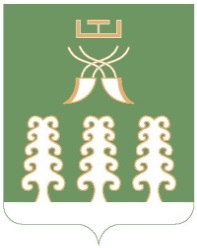 Республика БашкортостанАдминистрация  сельского поселенияПисаревский сельсоветмуниципального  районаШаранский район        452644  д. Писарево, ул. Школьная, 11тел. (34769)  2-34-16 email: pisarsss@yandex.ru